Przetarg na dostawę i montaż kotłowni kontenerowej Etap 1 inwestycji – Wycena prac:Lokalizacja: Górażdże Beton Sp. z o.o. , Wytwórnia Warszawa1, ul. Gniewkowska 46, 01-253 Warszawa.Demontaż i zezłomowanie istniejącego kontenera grzewczego, urządzeń, zbędnej pozostałej infrastruktury znajdującej się na wytwórni. (zdj.1,2,3,4)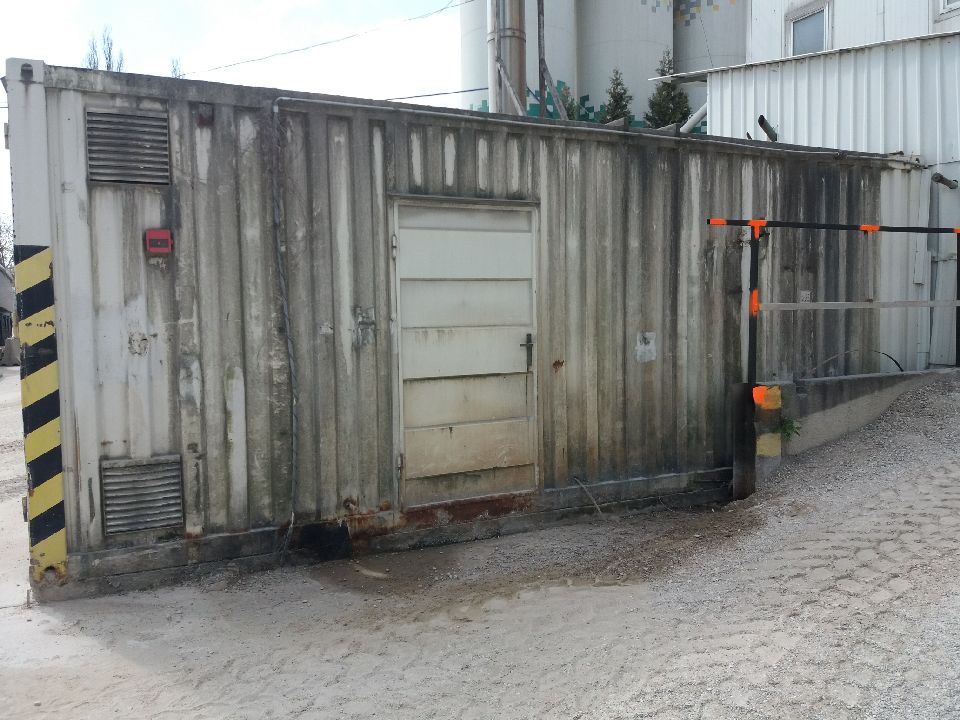 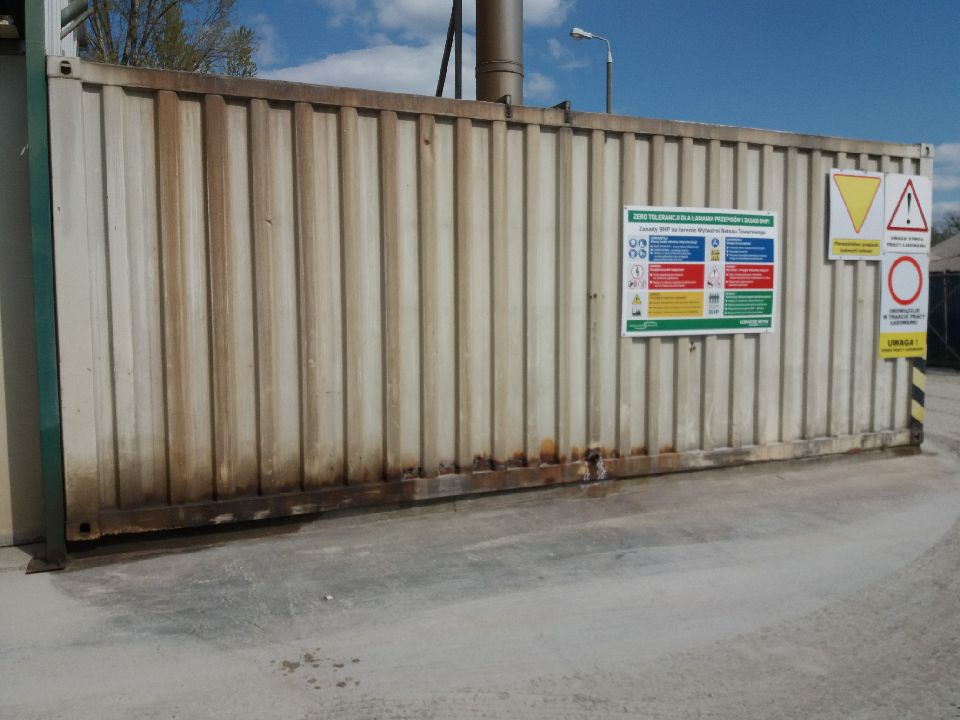 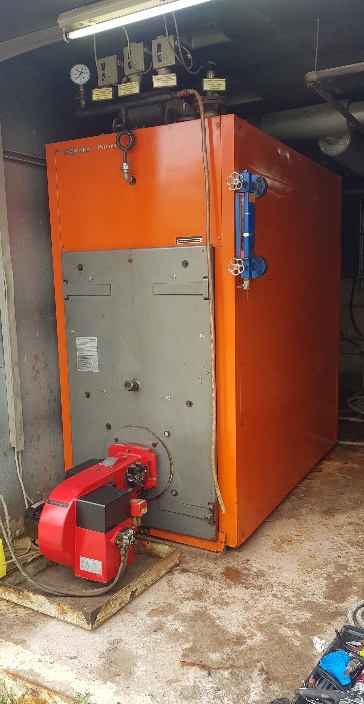 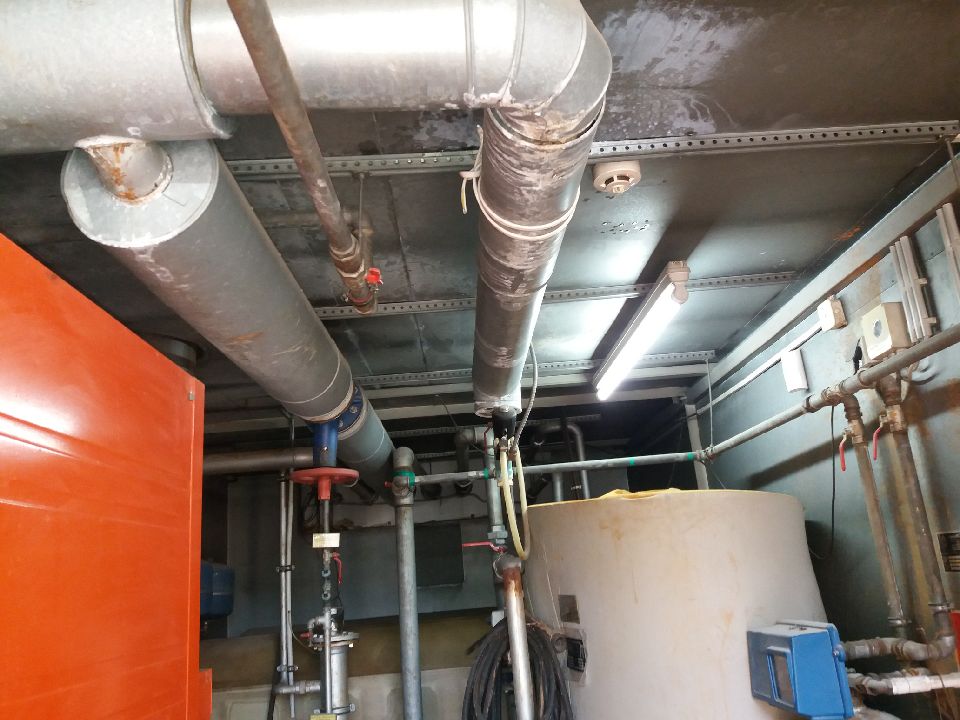 Etap 2 inwestycji - Wycena prac:Doprowadzenie zasilania elektrycznego do nowej kotłowni z rozdzielni głównej. Wykonanie niezbędnych instalacji do rozprowadzenia ciepłej wody i ciepłego powietrza po wytwórni, wspawanie odpowiednich trudnościeralnych dysz w zasiekach kruszyw. Etap 3 inwestycji- Oferta wycenaZaprojektowanie, wykonanie kotłowni kontenerowej wodnej z nagrzewnicą ciepłego powietrza, dostawą oraz montażem na wytwórni zgodnie ze specyfikacją poniżej.Specyfikacja:Kontener wymagania minimalne:- kontener musi posiadać odseparowane pomieszczenie od kotła/nagrzewnicy niepalną ścianą separującą na magazynowanie oleju opałowego  zgodnie z aktualnymi przepisami; proponowany wymiary kontenera  H x W x L (~2,85m x ~2,8m x ~7m);- ściany kontenera ocieplone materiałem niepalnym;- zbiorniki na olej opałowy 2 x 1000L dwupłaszczowe;- zabezpieczenie przeciwmrozowe instalacji wewnątrz kontenera, urządzeń oraz pomieszczenia na lekki olej opałowy, (grzejnik, nadmuch ciepłego powietrza np. sterowany z termostatu);- kontener musi spełniać warunki techniczne dla obiektów budowlanych;- dokumentacja;Układ filtrujący wodę zasilającą kotłownie:Na wytwórni woda do produkcji pobierania jest ze studni głębinowej. Jakość tej wody jest  niska i zawiera dużo żelaza oraz jest mętna. Należy dobrać i zamontować układ filtrujący tę wodę przed zbiornikiem buforującym umieszczonym w nowym kontenerze. Do oceny indywidualnej podczas wizji lokalnej. Woda ta wcześniej trafia do hydroforni. (zdj.5)Ogrzewanie wymagania:- kocioł wodny o mocy minimum 400 kW np. Viessmann Vitoplex 100, - zasilanie na lekki olej opałowy; napełniony glikolem; palnik Riello/Weishaupt;  temp robocza do 90 st.C- możliwość odczytu czasu pracy palników dla kotła i nagrzewnicy lub odczytu zużycia oleju opałowego (przepływomierz);- wymiennik płytowy/JAD odpowiednio dobrany;- kocioł musi spełniać warunki Urzędu Dozoru Technicznego;- instalacja musi posiadać regulację temperatury wody dozowanej do produkcji z wykorzystaniem układu mieszającego z zaworem trójdrożnym tak aby na wyjściu woda była podgrzana do temp 45-65 °C; - wydajność układu min. 6000 l/h wody o temp. 55st.C.- nagrzewnica powietrza, moc min. 250 kW, zasilanie – lekki olej opałowy, palnik Giersch; wentylator podmuchu 18-22 kW; temp. powietrza na wyjściu ~110-125°C, wydajność powietrza: ~9000 m3/h, ciśnienie max. wentylatora: ~7000 Pa; możliwość programowania nagrzewnicy aby ustalać harmonogram pracy; - zasobnik ciepłej wody: 1500-2000 L; max. temp. robocza 90-95 ºC, Minimalne ciśnienie robocze: 6 bar; - możliwość sterowania temperaturą wody na wyjściu ze zbiornika w sterówce operatora wraz z sygnalizacja awarii zbiorczej urządzeń w kontenerze;- kompletna dokumentacja techniczno-ruchowa urządzeń w języku polskim;- wszystkie urządzenia muszą być wyposażone w niezbędną aparaturę sterującą i zabezpieczającą;- uzyskanie decyzji UDT dopuszczającej do użytkowania po stronie dostawcy;- przeszkolenie załogi z obsługi urządzeń;- gwarancja 36 msc;- termin realizacji – do 30.11.2020 ;- referencje.Miejsce instalacji kotłowni:Górażdże Beton Sp. z o.o. , Wytwórnia Warszawa1, ul. Gniewkowska 46, 01-253 Warszawa.W sprawach technicznych kontakt: Łukasz Warzycha, tel. +48 77 777 8679Uzgodnienie wizji lokalnej z kierownikiem produkcji: Przemysław Kaim: 538 388 841, Tomasz Lisik. Tel: 609 066 962